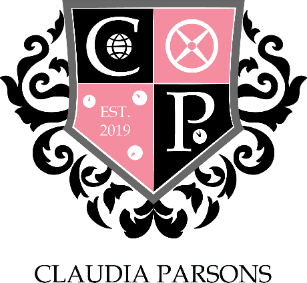 A MEETING OF CLAUDIA PARSONS COMMITTEE HELD AT 20:00 ON 9th March 2020 AT CLAUDIA PARSONS HALL9th March 2020	CP–20.1920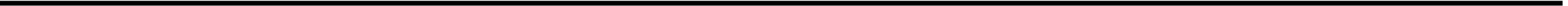 MINUTESChair:	Luke Isham.Present:Vice Chair & Male Sport: Ollie Clemo;Social: Daniel Fiorillo, Lucy Kinsley;Male Sport: Ike Dandria;Female Sport: Margaux van Puyvelde, Holly Salvin;Media: Aryan Johri, Jamie Attard;Stash: Dev Kashyap;Action: Lot Burgstra, Ellie Mythen;Rag: Tom Wilson, Tom Youd;Welfare & Diversity: Raquel Ribeiro, Simona Petrova;FREEC: Jack Quilter;Societies: Neve Gad.Guests:	Karl Brennan (warden), Lucy Zhu (sub-warden), treasurer candidate.APOLOGIESAbsent with apologies:Lucy Kinsley (Social), Ike Dandria (Male Sport), Ellie Mythen (Action), Simona Petrova (Welfare & Diversity), Neve Gad (Societies).Absent with no apologies:Jack Quilter (FREEC)TO CONFIRM MINUTES AND ACTIONS FROM THE PREVIOUS MEETINGCP-19.1920ACTION - committee photos to be takenACTION - Summer ball deposit ASAP (ongoing)ACTION - Lucy needs handover trainingACTION - ‘What’s on in CP’, ‘Sport Roundup’ (ongoing)ITEMS TO REPORT AND NOTEChairFresher helper application post to come soonCommittee production has decreasedVice ChairSending minutes on Facebook committee groupUpdate on treasurer selectionRegulations on social media postsTreasurerN/ASocial SecretariesNeed treasurer for summer ball depositChoose possible dates for CP daySport SecretariesFemale – netball court for training has been booked, £8.50Male – 2nd in super seriesAll stars trials next weekMedia RepresentativesACTION - Take committee photos (date TBC)ACTION - continue making new committee posterStash SecretaryShorts on orderQuote for shorts to comeAction RepresentativesGardening project Wednesday 11thGiving for Gold hand in Wednesday 18thRag RepresentativesRag raid Friday 13th , 5 members from CPCrazy bingo Monday 16thAction against hunger mega raidBuying clothes from charity shops keep receipts and give it to Rag repsWelfare and Diversity RepresentativesMovie night Saturday 14th, 7:30pm, watching Hidden FiguresFREEC RepresentativeN/ASocieties RepresentativeN/AITEMS FOR DISCUSSIONN/AANY OTHER BUSINESSN/ADATE OF NEXT MEETINGMonday 16th March 2020, 20:00.